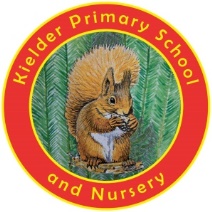 Kielder Primary School SEND Information ReportAt Kielder Primary School, we believe that every child deserves an equal opportunity to achieve their best.Compliance Our practice and the information in this report comply with the statutory requirement laid out in the SEND Code of Practice 0-25) and has been written with reference to the current guidance and documents:Equality Act Children and Families ActSpecial Educational Needs and Disability RegulationsSEND Code of Practice 0-25 Statutory Guidance on Supporting Pupils At School with Medical Conditions Safeguarding PolicyAccessibility PlanTeachers StandardsThe kinds of SEND that are provided for:Our school currently provides additional and/or different provision for a range of needs, including: Communication and interaction, for example, autistic spectrum disorder, Asperger’s Syndrome, speech and language difficulties Cognition and learning, for example, dyslexia, dyspraxia, dyscalculiaSocial, emotional and mental health difficulties, for example, attention deficit hyperactivity disorder (ADHD),  Sensory and/or physical needs, for example, visual impairments, hearing impairments, processing difficulties, epilepsy  Moderate learning difficultiesIdentifying pupils with SEND and assessing their needs We will assess each pupil’s current skills and levels of attainment on entry, which will build on previous settings and Key Stages, where appropriate. Class teachers will make regular assessments of progress for all pupils and identify those whose progress:Is significantly slower than that of their peers starting from the same baselineFails to match or better the child’s previous rate of progressFails to close the attainment gap between the child and their peersWidens the attainment gap This may include progress in areas other than attainment, for example, social needs. Slow progress and low attainment will not automatically mean a pupil is recorded as having SEN.  When deciding whether special educational provision is required, we will start with the desired outcomes, including the expected progress and attainment, and the views and the wishes of the pupil and their parents. We will use this to determine the support that is needed and whether we can provide it by adapting our core offer, or whether something different or additional is needed. Consulting and involving pupils and parents We will have an early discussion with the pupil and their parents when identifying whether they need special educational provision. These conversations will make sure that:Everyone develops a good understanding of the pupil’s areas of strength and difficultyWe take into account the parents’ concernsEveryone understands the agreed outcomes sought for the childEveryone is clear on what the next steps areWe will formally notify parents when it is decided that a pupil will receive SEND support and will therefore be added to the SEND register Assessing and reviewing pupils' progress towards outcomesWe will follow the graduated approach and the four-part cycle of assess, plan, do, review.  The class or subject teacher will work with the SENDCO to carry out a clear analysis of the pupil’s needs. This will draw on:The teacher’s assessment and experience of the pupilTheir previous progress and attainment and behaviour Other teachers’ assessments, where relevantThe individual’s development in comparison to their peers and national dataThe views and experience of parentsThe pupil’s own viewsAdvice from external support services, if relevant The assessment will be reviewed regularly. All teachers and support staff who work with the pupil will be made aware of their needs, the outcomes sought, the support provided, and any teaching strategies or approaches that are required. We will regularly review the effectiveness of the support and interventions and their impact on the pupil’s progress. Supporting pupils moving between phasesWe will share information with the school or other setting the pupil is moving to. All children will have the opportunity to visit their new school as many times as needed.  Meetings and discussions will be arranged with relevant staff, children and parents in order that the child’s transition is as smooth as possible.Our approach to teaching pupils with SENDTeachers are responsible and accountable for the progress and development of all the pupils in their class. High quality teaching is our first step in responding to pupils who have SEND. This will be differentiated for individual pupils. We will also provide the following interventions: Read, Write, Inc.Talk BoostBehaviour strategiesOne to one or small group support within the lesson or occasionally in addition to the lessonAny other interventions that are relevant to the needs of the childAdaptations to the curriculum and learning environment We make the following adaptations to ensure all pupils’ needs are met:Differentiating our curriculum to ensure all pupils are able to access it, for example, by grouping, 1:1 work, teaching style, content of the lesson, etc. Adapting our resources and staffing Using recommended aids, such as laptops, coloured overlays, visual timetables, larger font, etc. Differentiating our teaching, for example, giving longer processing times, pre-teaching of key vocabulary, reading instructions aloud, etc. Additional support for learning If we are not able to provide children with the support they require, we work with the following agencies:Psychological ServicesCommunication Services - Speech, Language and Communication, Literacy & EALBehaviour Support ServiceAutism Support Serviceto ensure children are happy and reach their potential.Expertise and training of staff Our SENDCO is Lee Ferris, Headteacher. We have 2 teaching assistants who are trained to deliver, Read, Write Inc., Talk Boost and Early Talk Boost, behavior management strategies and strategies to improve the outcomes for children with autism.Securing equipment and facilities Where children require specialist equipment, expertise is sought from Occupational Therapists, Physiotherapists and the Local AuthorityEvaluating the effectiveness of SEN provision We evaluate the effectiveness of provision for pupils with SEND by:Reviewing pupils’ individual progress towards their goals each termReviewing the impact of interventions after 4 - 6 weeksUsing pupil questionnairesMonitoring by the SENDCO Holding annual reviews for pupils with statements of SEND or EHC plans Enabling pupils with SEN to engage in activities available to those in the school who do not have SENDAll of our extra-curricular activities and school visits are available to all our pupils, including our before-and after-school clubs. All pupils are encouraged to go on our trips and visitsAll pupils are encouraged to take part in sports day/school plays/special workshops, etc. No pupil is ever excluded from taking part in these activities because of their SEN or disability. Support for improving emotional and social developmentWe have a zero tolerance approach to bullying.  Children are encouraged to speak to an adult they feel comfortable with.  Staff greet the children in the morning, where there is an opportunity for parents/carers to mention any issues that might affect the child that day.Our large ratio of adults to children ensures staff know individual pupils well.  Therefore staff can often notice if a child is not ‘themself’.We subscribe to Endeavour and Encompass initiatives.Complaints about SEND provision Complaints about SEND provision in our school should be made to Lee Ferris in the first instance. They will then be referred to the school’s complaints policy. The parents of pupils with disabilities have the right to make disability discrimination claims to the first-tier SEND tribunal if they believe that our school has discriminated against their children. They can make a claim about alleged discrimination regarding:ExclusionsProvision of education and associated servicesMaking reasonable adjustments, including the provision of auxiliary aids and services For a list of services available to parents of pupils with SEND see:https://www.northumberland.gov.uk/NorthumberlandCountyCouncil/media/Child-Families/SEND/SEND_2018_interactive.pdfContact details for raising concernsIf you have any concerns, please raise them with Lee FerrisLocal offerOur contribution to the local offer is: https://kielderfirstschool.etinu.net/kielderfirstschool/documents/008097.pdfOur local authority’s local offer is published here: https://www.northumberland.gov.uk/Children/Needs/SEND.aspxMonitoring arrangementsThis policy and information report will be reviewed by Lee Ferris every year. It will also be updated if any changes to the information are made during the year. It will be approved by the governing board. Links with other policies and documentsThis policy links to our policies on: Accessibility plan Positive BehaviourEquality information and objectives Supporting pupils with medical conditionsReviewed October 2023